Le Canada depuis ……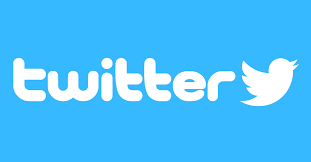 SOMMATIVETu dois choisir 10 sujets de la liste ci-dessous.  Tweet à propos de chaque évènement – 140 charactères ou moins.Tu peux aller voir d’autres exemples sur Twitter pour t’inspirer.Envois-le tout par courriel à Mme Lagrandeur.  Merci!La guerre du GolfeNunavut est crééLa crise d’OKAGretzky est vendu à Los AngèlesG20 SummitFusillade au Parlement d'OttawaTuerie de l'École polytechnique de MontréalLe groupe BilderbergMarathon of Hope commence117e Marathon de Boston